Дистанционные задания                                                                                                                                                                           МУДО «Сланцевская ДХШ»                                                                                                                                                                              1. Тема: «Цветы» (конструирование объемной формы) (2 занятия, 6 часов)Теория: Прослушивание стихов про цветы. Теоретические сведения. Понятие «круг», «овал». Правила деления круга на равные части. Художественное конструирование объемных форм на основе геометрических фигур (квадрат, треугольник, прямоугольник, круг, овал, цилиндр).Практика: Чтение стихов про цветы, просмотр изображения цветов. Повторение способов деления окружности на равные части, отработка навыков аккуратного резания бумаги ножницами  и ее сгибания. Выполнение цветов из бумаги.Бумажная техника, способы работы с бумагой.Материалы и инструменты: ножницы, цв. бумага, картон, клей, карандаш, ластик.Презентация «Искусство бумажной пластики – цветы», стихи и загадки о цветах.Ссылки:Видео. Бумагопластика картина. https://yandex.ru/video/preview/?filmId=10135990658370806703&from=tabbar&parent-reqid=1585290127589364-37985713860861730500193-vla1-1277&text=бумагопластика+цветы+видеоурок20 самых простых красивых цветов из бумаги:https://nyaskory.ru/upakovka-podarkov/cvety-iz-bumagi.htmlБумагопластика мастер-класс: https://ped-kopilka.ru/detskoe-tvorchestvo/podelki-iz-bumagi-svoimi-rukami/bumagoplastika-master-klas.html2. Тема: «Животный мир» (пластика животных) (2 занятия, 6 часов)Теория: Пластика животных. Прослушивание рассказов о животных.Практика: Выполнение рисунка  животного.Материалы: по выборуПрезентации «Разнообразие животного мира», «Обезьяна», «Носорог», «Пони», «Собака», «Тигрёнок», «Чарушин о животных»Ссылки: Самые яркие художники-анималисты:https://masterkrasok.ru/posts/samye-yarkie-hudozhniki-animalistyЕвгений Чарушин: https://yandex.ru/collections/user/d-trubchaninova/evgenii-charushin/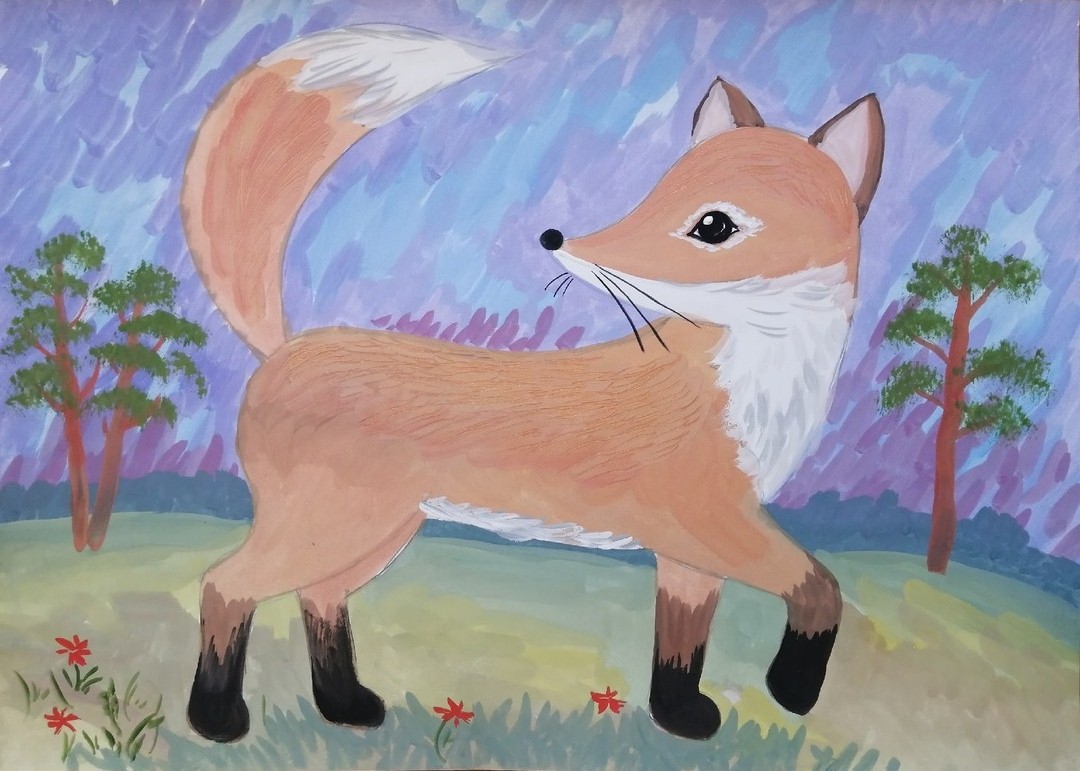 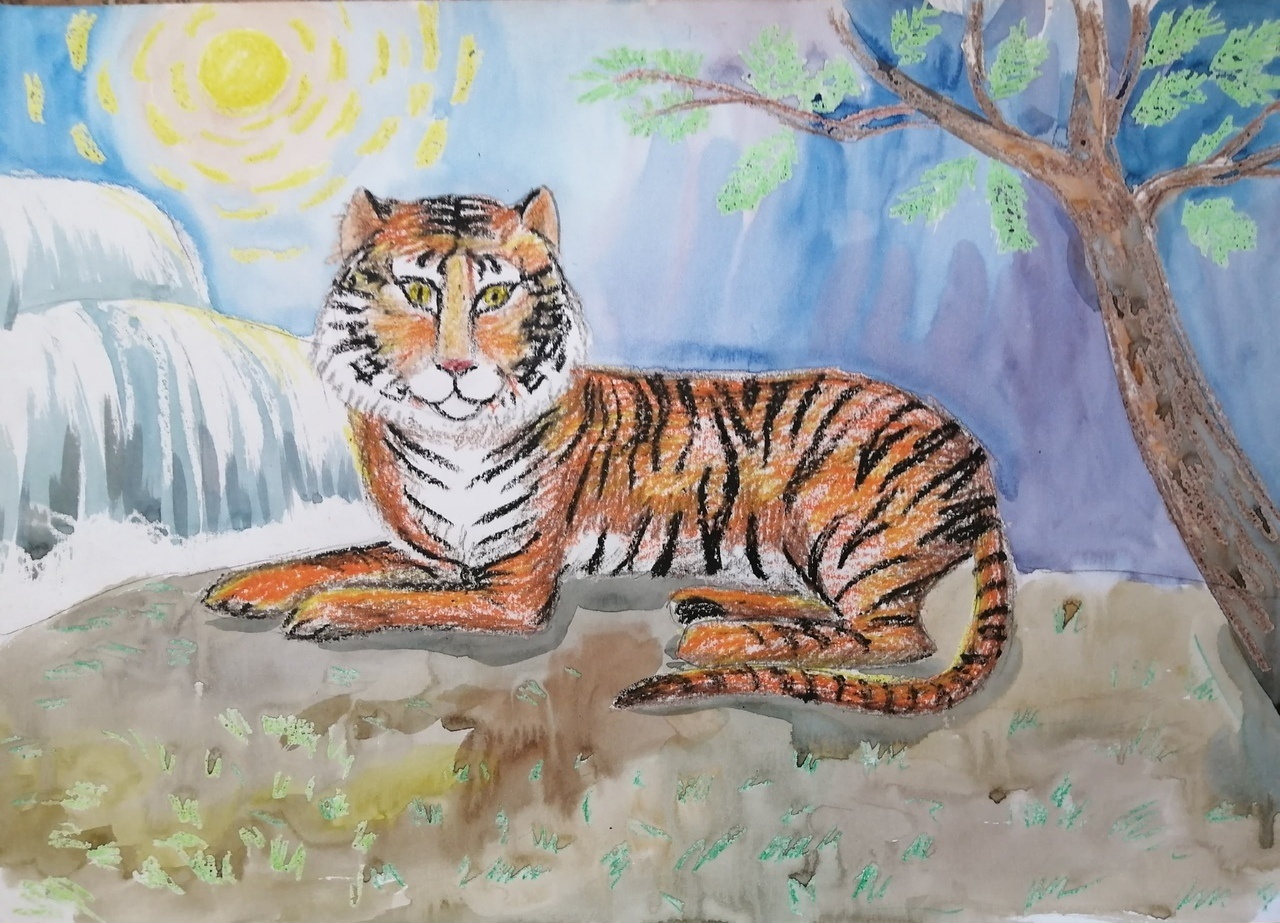 